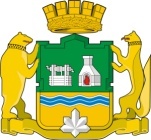 РОССИЙСКАЯ ФЕДЕРАЦИЯЕКАТЕРИНБУРГСКАЯ ГОРОДСКАЯ ДУМАШЕСТОЙ СОЗЫВШестьдесят четвертое заседаниеПроектРЕШЕНИЕ № 25 апреля 2017 годаг. ЕкатеринбургО награждении Почетной грамотой и Благодарственным письмом Екатеринбургской городской Думы В соответствии с Решением Екатеринбургской городской Думы от 13 апреля 2010 года № 16 «Об утверждении Положения «О Почетной грамоте Екатеринбургской городской Думы и Благодарственном письме Екатеринбургской городской Думы» Екатеринбургская городская ДумаРЕШИЛА:1. За многолетний плодотворный труд, значительный личный вклад 
в обеспечение эффективной деятельности организации и в связи со 170-летием 
со дня основания ГБПОУ СО «Уральский государственный колледж имени И.И. Ползунова» наградить Почетной грамотой Екатеринбургской городской Думы:ЧЕРМЯНИНОВУ ЕЛЕНУ ВАСИЛЬЕВНУ – заместителя директора по учебно-методической работе ГБПОУ СО «Уральский государственный колледж имени И.И. Ползунова»;ЧЕРНОВА АНАТОЛИЯ НИКОЛАЕВИЧА – заместителя директора 
по административно-хозяйственной части ГБПОУ СО «Уральский государственный колледж имени И.И. Ползунова»;МАШКОВА АЛЕКСАНДРА НИКОЛАЕВИЧА – заместителя директора 
по информационным технологиям и маркетингу ГБПОУ СО «Уральский государственный колледж имени И.И. Ползунова».2. За большой личный вклад в подготовку специалистов среднего профессионального образования в муниципальном образовании «город Екатеринбург», совершенствование образовательного процесса и в связи 
со 170-летием со дня основания ГБПОУ СО «Уральский государственный колледж имени И.И. Ползунова» направить Благодарственное письмо Екатеринбургской городской Думы в адрес:ЛОГИНОВСКИХ ЕКАТЕРИНЫ НИКОЛАЕВНЫ – преподавателя ГБПОУ СО «Уральский государственный колледж имени И.И. Ползунова»;ЯКОВЛЕВОЙ ВАЛЕНТИНЫ ВАСИЛЬЕВНЫ – преподавателя ГБПОУ СО «Уральский государственный колледж имени И.И. Ползунова».3. За большой личный вклад в результаты деятельности образовательной организации и в связи со 170-летием со дня основания ГБПОУ СО «Уральский государственный колледж имени И.И. Ползунова» направить Благодарственное письмо Екатеринбургской городской Думы в адрес РАТНИКОВОЙ МАРИНЫ ВЯЧЕСЛАВОВНЫ – инженера-программиста ГБПОУ СО «Уральский государственный колледж имени И.И. Ползунова».4. За многолетний добросовестный труд, значительный личный вклад 
в развитие художественного образования детей в городе Екатеринбурге и в связи с 25-летием со дня основания Екатеринбургской детской школы искусств № 10 направить Благодарственное письмо Екатеринбургской городской Думы в адрес ИЛЛИШ ЛАРИСЫ ЮРЬЕВНЫ – преподавателя МБУК ДО «Екатеринбургская детская школа искусств № 10».5. Настоящее Решение вступает в силу со дня его подписания.6. Опубликовать настоящее Решение в «Вестнике Екатеринбургской городской Думы», на официальном сайте Екатеринбургской городской Думы 
в информационно-телекоммуникационной сети «Интернет» (www.egd.ru).7. Контроль исполнения настоящего Решения возложить на заместителя Председателя Екатеринбургской городской Думы (Тестов В.Н.).Глава Екатеринбурга – Председатель Екатеринбургской городской Думы 									       Е.В. Ройзман